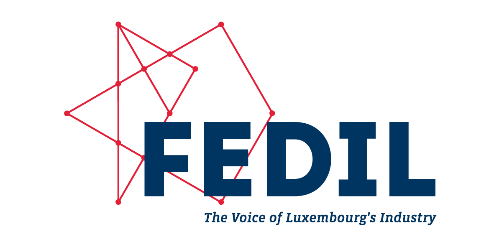 (Name und Adresse des Arbeitnehmers)						(Name und Adresse des Arbeitgebers+ Name der Person, der die Kündigung übermittelt wird)						(Ort), den …Versand mit einfachem Brief und per eingeschriebenem Brief mit Empfangsbestätigung (fakultativ)Betreff: Kündigung meines Mandates als Personalvertreter(in)(Sehr geehrte Frau/sehr geehrter Herr),Der/die Unterzeichnende, (Name des Arbeitnehmers), erklärt hiermit, dass er/sie sein/ihr Mandat als Personalvertreter/in, das er/sie seit dem ... innehat, mit sofortiger Wirkung aus freiem Willen und ohne jeglichen Zwang beenden möchte.Dieses Schreiben ist als Kündigung im Sinne von Artikel L. 415-3. Punkt 3 des Arbeitsgesetzbuches anzusehen.Mit freundlichen Grüßen,(Name und Unterschrift des Arbeitnehmers)